Plant Tissues Quiz1. Which type of plant cell secretes the waxy substance that makes up the cuticle?Epidermal cellsStomataGuard CellsAll of the above2. Which large cells that lack chloroplasts make up most of the epidermis?StomataGuard cellsPavement cellsSclerenchyma cells3. What role do stomata play?They are cells that guard poresThey are pores that control the release of water vaporThey are pores that control oxygen and carbon dioxide exchangeA and BB and CAll of the above4.  Collenchyma tissues are alive at maturity. True or False?TrueFalse5.  Which type of tissue is generally dead at maturity?XylemSchlerenchymaParenchymaA and BAll of the above6.  What is a role of phloem vascular tissue?To carry water from the roots to the whole plantTo carry photosynthetic products throughout the plantTo carry waste products away for disposalA and BB and C7.  Ground tissue makes up the interior of a plant and carries out basic metabolic functions. True or False?TrueFalse8.  Guard cells take in or let out water in order to open and close stomata. True or False?TrueFalse9.  If you dip only the base of this celery stalk in water containing blue dye, what do you think will happen after several hours?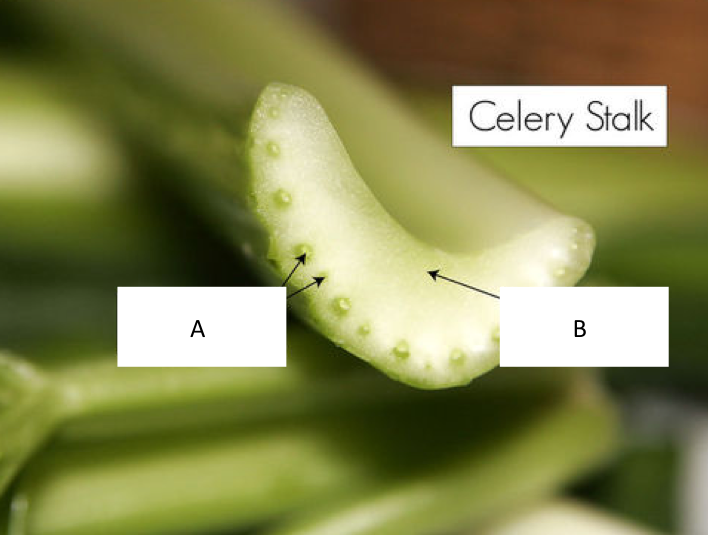 Figure 1 A cross section of the stalk of a celery plant.Nothing will change about the celery stalkBlue dye will be visible in the vascular tissue at the base of the stalkBlue dye will be visible at the base and the top of the celery stalkB and C10.  To which tissues of the celery plant are A and B pointing?Figure 2 A cross section of the stalk of a celery plant.A: Stomata B: Ground tissueA: Bundles of xylem and phloem B: Ground tissueA: Bundles of xylem and phloem B: Sclerenchyma tissueNone of the aboveResourcesFigs 1-2: CK-12http://www.ck12.org/concept/Plant-Tissues/?ref=%2Fconcept%2FPlant-Tissues%2F#artifact_title 